Publicado en Barcelona  el 07/04/2021 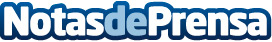 Wiohair presenta el nuevo champú anticaída FORTE, una versión aún más concentrada y eficaz Wiohair lanza el nuevo Champú Anticaída FORTE, una versión más eficaz gracias a la mejor de su fórmula. Aporta un incremento de factores de crecimiento (ingrediente que regenera los folículos), incorpora células madre de manzana y Capyxil, un complejo bio-activo patentado que demuestra su gran eficacia en frenar la caída capilar. El objetivo que consigue este champú es el de obtener más resultados en aún menos tiempoDatos de contacto:Eli910607449Nota de prensa publicada en: https://www.notasdeprensa.es/wiohair-presenta-el-nuevo-champu-anticaida_1 Categorias: Medicina Industria Farmacéutica Moda Sociedad http://www.notasdeprensa.es